Об утверждении перечня главных администраторов доходов бюджетаЖигаловского муниципального образованияВ соответствии с пунктом 3.2 статьи 160.1 Бюджетного Кодекса Российской Федерации, постановлением Правительства Российской Федерации от 16 сентября 2021 года № 1569 «Об утверждении общих требований к закреплению за органами государственной власти (государственными органами) субъекта Российской Федерации, органами управления территориальными фондами обязательного медицинского страхования, органами местного самоуправления, органами местной администрации полномочий главного администратора доходов бюджета и к утверждению перечня главных администраторов доходов бюджета субъекта Российской Федерации, бюджета территориального фонда обязательного медицинского страхования, местного бюджета", руководствуясь статьей 7.2 Положения о бюджетном процессе в Жигаловском муниципальном образовании, утвержденного Решением Думы Жигаловского муниципального образования от 27.11.2012 года № 08:Утвердить перечень главных администраторов доходов бюджета Жигаловского муниципального образования (Приложение 1).Утвердить перечень главных администраторов доходов бюджета Жигаловского муниципального образования - территориальных органов (подразделений) федеральных органов государственной власти, органов исполнительной власти Иркутской области (Приложение 2).Установить, что настоящее распоряжение применяется к правоотношениям, возникающим при составлении и исполнении бюджета Жигаловского муниципального образования, начиная с бюджета на 2024 год и на плановый период 2025 и 2026 годов.Настоящее распоряжение подлежит размещению на официальном сайте администрации Жигаловского муниципального образования в сети Интернет.Глава Жигаловскогомуниципального образования                                                          Д.А.ЛунёвПриложение 1УТВЕРЖДЕНОраспоряжением администрацииЖигаловского муниципального образованияот 10 ноября 2023 года № 370-одПЕРЕЧЕНЬглавных администраторов доходов бюджетаЖигаловского муниципального образованияПриложение 2УТВЕРЖДЕНОраспоряжением администрацииЖигаловского муниципального образованияот 10 ноября 2023 года № 370-одПЕРЕЧЕНЬглавных администраторов доходов бюджета Жигаловского муниципального образования - территориальных органов (подразделений) федеральных органов государственной власти, органов исполнительной власти Иркутской области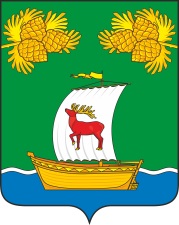 РОССИЙСКАЯ ФЕДЕРАЦИЯИРКУТСКАЯ ОБЛАСТЬАДМИНИСТРАЦИЯЖИГАЛОВСКОГО МУНИЦИПАЛЬНОГО ОБРАЗОВАНИЯРАСПОРЯЖЕНИЕ РОССИЙСКАЯ ФЕДЕРАЦИЯИРКУТСКАЯ ОБЛАСТЬАДМИНИСТРАЦИЯЖИГАЛОВСКОГО МУНИЦИПАЛЬНОГО ОБРАЗОВАНИЯРАСПОРЯЖЕНИЕ 10.11.2023г. № 370-одрп. ЖигаловоКод главного администратора доходов бюджетаКод вида доходов бюджетаНаименование главного администратора доходов бюджета/ Наименование кода видов доходов бюджетаАдминистрация Жигаловского муниципального образованияАдминистрация Жигаловского муниципального образования9101 11 05013 13 0000 120Доходы, получаемые в виде арендной платы за земельные участки, государственная собственность на которые не разграничена и которые расположены в границах городских поселений, а также средства от продажи права на заключение договоров аренды указанных земельных участков9101 11 05314 13 0000 120Плата по соглашениям об установлении сервитута, заключенным органами местного самоуправления городских поселений, государственными или муниципальными предприятиями либо государственными или муниципальными учреждениями в отношении земельных участков, государственная собственность на которые не разграничена и которые расположены в границах городских поселений9101 13 01995 13 0000 130Прочие доходы от оказания платных услуг (работ) получателями средств бюджетов городских поселений9101 13 02995 13 0000 130Прочие доходы от компенсации затрат бюджетов городских поселений910 1 14 06013 13 0000 430Доходы от продажи земельных участков, государственная собственность на которые не разграничена и которые расположены в границах городских поселений910 1 14 06313 13 0000 430Плата за увеличение площади земельных участков, находящихся в частной собственности, в результате перераспределения таких земельных участков и земель (или) земельных участков, государственная собственность на которые не разграничена и которые расположены в границах городских поселений9101 14 02053 13 0000 410Доходы от реализации иного имущества, находящегося в собственности городских поселений (за исключением имущества муниципальных бюджетных и автономных учреждений, а также имущества муниципальных унитарных предприятий, в том числе казенных), в части реализации основных средств по указанному имуществу9101 16 02020 02 0000 140Административные штрафы, установленные законами субъектов Российской Федерации об административных правонарушениях, за нарушение муниципальных правовых актов 9101 16 07010 13 0000 140Штрафы, неустойки, пени, уплаченные в случае просрочки исполнения поставщиком (подрядчиком, исполнителем) обязательств, предусмотренных муниципальным контрактом, заключенным муниципальным органом, казенным учреждением городского поселения9101 16 10031 13 0000 140Возмещение ущерба при возникновении страховых случаев, когда выгодоприобретателями выступают получатели средств бюджета городского поселения9101 16 10061 13 0000 140Платежи в целях возмещения убытков, причиненных уклонением от заключения с муниципальным органом городского поселения (муниципальным казенным учреждением) муниципального контракта, а также иные денежные средства, подлежащие зачислению в бюджет городского поселения за нарушение законодательства Российской Федерации о контрактной системе в сфере закупок товаров, работ, услуг для обеспечения государственных и муниципальных нужд (за исключением муниципального контракта, финансируемого за счет средств муниципального дорожного фонда)9101 16 10062 13 0000 140Платежи в целях возмещения убытков, причиненных уклонением от заключения с муниципальным органом городского поселения (муниципальным казенным учреждением) муниципального контракта, финансируемого за счет средств муниципального дорожного фонда, а также иные денежные средства, подлежащие зачислению в бюджет городского поселения за нарушение законодательства Российской Федерации о контрактной системе в сфере закупок товаров, работ, услуг для обеспечения государственных и муниципальных нужд9101 16 10081 13 0000 140Платежи в целях возмещения ущерба при расторжении муниципального контракта, заключенного с муниципальным органом городского поселения (муниципальным казенным учреждением), в связи с односторонним отказом исполнителя (подрядчика) от его исполнения (за исключением муниципального контракта, финансируемого за счет средств муниципального дорожного фонда)9101 16 10082 13 0000 140Платежи в целях возмещения ущерба при расторжении муниципального контракта, финансируемого за счет средств муниципального дорожного фонда городского поселения, в связи с односторонним отказом исполнителя (подрядчика) от его исполнения9101 16 10100 13 0000 140Денежные взыскания, налагаемые в возмещение ущерба, причиненного в результате незаконного или нецелевого использования бюджетных средств (в части бюджетов городских поселений)9101 17 01050 13 0000 180Невыясненные поступления, зачисляемые в бюджеты городских поселений9101 17 05050 13 0000 180Прочие неналоговые доходы бюджетов городских поселений2 00 00000 00 0000 000Безвозмездные поступления* * в части доходов, зачисляемых в бюджет Жигаловского муниципального образования, администрирование поступлений по всем подгруппам, статьям, подстатьям, элементам соответствующей группы кода видов доходов и кодам подвида доходов, осуществляется главным администратором, указанным в группировочном коде бюджетной классификации* в части доходов, зачисляемых в бюджет Жигаловского муниципального образования, администрирование поступлений по всем подгруппам, статьям, подстатьям, элементам соответствующей группы кода видов доходов и кодам подвида доходов, осуществляется главным администратором, указанным в группировочном коде бюджетной классификации* в части доходов, зачисляемых в бюджет Жигаловского муниципального образования, администрирование поступлений по всем подгруппам, статьям, подстатьям, элементам соответствующей группы кода видов доходов и кодам подвида доходов, осуществляется главным администратором, указанным в группировочном коде бюджетной классификацииКод главного администратора доходов бюджетаКод вида доходов бюджетаНаименование главного администратора доходов бюджета/ Наименование кода видов доходов бюджетаУправление Федеральной налоговой службы по Иркутской областиУправление Федеральной налоговой службы по Иркутской области1821 01 02010 01 0000 110Налог на доходы физических лиц с доходов, источником которых является налоговый агент, за исключением доходов, в отношении которых исчисление и уплата налога осуществляются в соответствии со статьями 227, 227.1 и 228 Налогового кодекса Российской Федерации1821 01 02020 01 0000 110Налог на доходы физических лиц с доходов, полученных от осуществления деятельности физическими лицами, зарегистрированными в качестве индивидуальных предпринимателей, нотариусов, занимающихся частной практикой, адвокатов, учредивших адвокатские кабинеты, и других лиц, занимающихся частной практикой в соответствии со статьей 227 Налогового кодекса Российской Федерации1821 01 02030 01 0000 110Налог на доходы физических лиц с доходов, полученных физическими лицами в соответствии со статьей 228 Налогового кодекса Российской Федерации1821 01 02040 01 0000 110Налог на доходы физических лиц в виде фиксированных авансовых платежей с доходов, полученных физическими лицами, являющимися иностранными гражданами, осуществляющими трудовую деятельность по найму на основании патента в соответствии со статьей 227.1 Налогового кодекса Российской Федерации1821 01 02080 01 0000 110Налог на доходы физических лиц в части суммы налога, превышающей 650 000 рублей, относящейся к части налоговой базы, превышающей 5 000 000 рублей (за исключением налога на доходы физических лиц с сумм прибыли контролируемой иностранной компании, в том числе фиксированной прибыли контролируемой иностранной компании)1821 03 02231 01 0000 110Доходы от уплаты акцизов на дизельное топливо, подлежащие распределению между бюджетами субъектов Российской Федерации и местными бюджетами с учетом установленных дифференцированных нормативов отчислений в местные бюджеты1821 03 02241 01 0000 110Доходы от уплаты акцизов на моторные масла для дизельных и (или) карбюраторных (инжекторных) двигателей, подлежащие распределению между бюджетами субъектов Российской Федерации и местными бюджетами с учетом установленных дифференцированных нормативов отчислений в местные бюджеты1821 03 02251 01 0000 110Доходы от уплаты акцизов на автомобильный бензин, подлежащие распределению между бюджетами субъектов Российской Федерации и местными бюджетами с учетом установленных дифференцированных нормативов отчислений в местные бюджеты1821 03 02261 01 0000 110Доходы от уплаты акцизов на прямогонный бензин, подлежащие распределению между бюджетами субъектов Российской Федерации и местными бюджетами с учетом установленных дифференцированных нормативов отчислений в местные бюджеты1821 05 03010 01 0000 110Единый сельскохозяйственный налог1821 06 01030 13 0000 110Налог на имущество физических лиц, взимаемый по ставкам, применяемым к объектам налогообложения, расположенным в границах городских поселений1821 06 06033 13 0000 110Земельный налог с организаций, обладающих земельным участком, расположенным в границах городских поселений1821 06 06043 13 0000 110Земельный налог с физических лиц, обладающих земельным участком, расположенным в границах городских поселенийИные доходы бюджета, администрирование которых может осуществляться главными администраторами доходов федерального и областного бюджетов в пределах их компетенцииИные доходы бюджета, администрирование которых может осуществляться главными администраторами доходов федерального и областного бюджетов в пределах их компетенции1 16 00000 00 0000 000Штрафы, санкции, возмещение ущерба ** в части доходов, зачисляемых в бюджет Жигаловского муниципального образования, администрирование поступлений по всем подгруппам, статьям, подстатьям, элементам соответствующей группы кода видов доходов и кодам подвида доходов, осуществляется главным администратором, указанным в группировочном коде бюджетной классификации* в части доходов, зачисляемых в бюджет Жигаловского муниципального образования, администрирование поступлений по всем подгруппам, статьям, подстатьям, элементам соответствующей группы кода видов доходов и кодам подвида доходов, осуществляется главным администратором, указанным в группировочном коде бюджетной классификации* в части доходов, зачисляемых в бюджет Жигаловского муниципального образования, администрирование поступлений по всем подгруппам, статьям, подстатьям, элементам соответствующей группы кода видов доходов и кодам подвида доходов, осуществляется главным администратором, указанным в группировочном коде бюджетной классификации